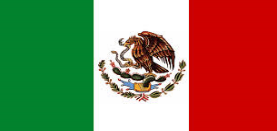 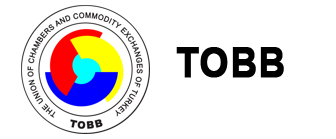 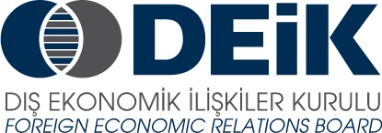 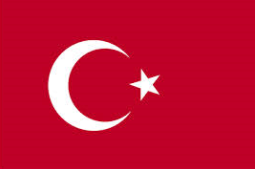 Meksika Devlet Başkanı Enrique Peña Nieto’nun KatılımlarıylaTürk-Meksika İş Konseyi ToplantısıCeylan Intercontinental, İstanbul18 Aralık 201309:45 – 11:30Meksika Devlet Başkanı Enrique Peña Nieto’nun KatılımlarıylaTürk-Meksika İş Konseyi ToplantısıDüzenleyen: TOBB-DEIK09.15-09.45	Kayıt09.45-09.50	Albert Saydam, DEİK/Türk-Meksika İş Konseyi Başkanı09.50-09.55	Jorge Lopez Morton, COMCE/Meksika-Türkiye İş Konseyi Başkanı09.55-10.05	M. Rifat Hisarcıklıoğlu, TOBB-DEİK Başkanı10.05-10.30	Türkiye Resmi Temsilcisi -  (teyit bekleniyor)10.30-11.00	Enrique Peña Nieto, Meksika Devlet Başkanı11.00-11.25 	 Meksika Fahri Konsolosu Varol Dereli’ye “Resmi Devlet Nişanı” Takdim Töreni11.25-11.30	Hediye TakdimiSalon: Dolmabahçe11:30 – 13:00NetworkingSalon: Anadolu